 HIRING APPLICATION FORMPlease complete in BLOCK CAPITALS & return to: The Administrator, Newbury Baptist Church, Newbury RG14 5DDemail: office@newburybaptistchurch.org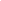 1. NAME OF ORGANISATION/COMPANY…………………………………………………….....................................................................................................................2. CONTACT DETAILS OF PERSON RESPONSIBLE FOR THE BOOKING: NAME:...................................................................................ADDRESS...........................................................................................................................................................................................................................................POSTCODE ..................................				TEL NO:  .............................................................EMAIL:...........................................................3. CONTACT DETAILS OF PERSON SUPERVISING ACTIVITY   (if different from the person responsible for the booking):NAME:...................................................................................ADDRESS...........................................................................................................................................................................................................................................POSTCODE ..................................                                               TEL NO:  .............................................................. EMAIL: .....................................................................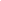 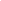 4.  IS YOUR ORGANISATION A CHARITY OR COMMUNITY ORGANISATION           YES                    NO 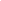 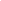 5.   DO YOU HAVE PUBLIC LIABILITY INSURANCE? (please enclose a copy)            YES                    NO 6.: DESCRIPTION OF PROPOSED ACTIVITY ........................................................................................................................................................................................................................................................................................................................................................EXPECTED  NUMBERS ATTENDING ________________7. DAYS, DATES & TIMES REQUIRED:- (includes time for setting up and clearing away). N.B. Bookings will only be taken a term at a timeDAY …………………………  DATE …………………………………..   TIME:  FROM……………  UNTIL   ……….…..DAY …………………………  DATE …………………………………..   TIME:  FROM……………  UNTIL   ……….…..DAY …………………………  DATE …………………………………..   TIME:  FROM……………  UNTIL   ……….…..8. In the case of activity involving children has your Organisation agreed to comply with the Government’s suggested Guidelines ‘Safe from Harm’?                                   YES                     NO 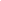 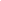 9. FACILITIES REQUIRED: Please tick all rooms required. Costs are per hour unless specified otherwise.(cr = Charity Rate) 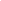 MAIN CHURCH  			£65/£35 (cr)	              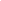 CHURCH FOYER 			£25/£15 (cr)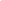 FOYER KITCHEN 			£10 per booking 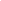 MAIN HALL  				£25/£15 (cr) 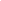 CHURCH HALL KITCHEN 		£15 per booking 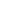 FRANCES FAIR MEETING ROOM	£25/£15 (cr)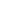 COOPER MEETING ROOM 		£25/£15 (cr)I hereby acknowledge and accept the hiring conditions set forth by Newbury Baptist Church. I commit to submitting a deposit upon confirmation of the booking and settling the remaining balance in full upon receipt of the invoice, in conjunction with the scheduled event.Signed: …………........................................................…………………………. Date: …………………… 